ЧЕРКАСЬКА ОБЛАСНА РАДАР І Ш Е Н Н Я_____________                                                                               № ___________ПРОЄКТПро призначення ТОРБИ П.В.на посаду директора комунальногозакладу "Черкаський обласний центрнауково-технічної творчості учнівськоїмолоді Черкаської обласної ради"Відповідно до пункту 20 частини першої статті 43 Закону України
"Про місцеве самоврядування в Україні", частини другої статті 25 Закону України "Про освіту", частини третьої статті 21, статті 23 Кодексу законів
про працю України, рішень обласної ради від 16.12.2016 № 10-18/VIІ
"Про управління суб’єктами та об’єктами спільної власності територіальних громад сіл, селищ, міст Черкаської області" (із змінами), від 16.12.2016
№ 10-22/VIІ "Про порядок укладання контрактів з керівниками підприємств, установ, закладів спільної власності територіальних громад сіл, селищ, міст Черкаської області та затвердження типових форм контрактів" (із змінами), враховуючи наказ Головного управління освіти і науки Черкаської обласної державної адміністрації від 30.12.2010 № 276-к "Про призначення Торби П.В.", заяву Торби П.В. від 03.10.2019, обласна рада в и р і ш и л а:1. ПРИЗНАЧИТИ ТОРБУ Павла Васильовича на посаду директора комунального закладу "Черкаський обласний центр науково-технічної творчості учнівської молоді Черкаської обласної ради" з _________ 2019 року, продовживши з ним трудові відносини шляхом укладання контракту строком на один рік.2. Контроль за виконанням рішення покласти на постійну комісію обласної ради з питань комунальної власності, підприємництва та регуляторної політики.Голова									А. ПІДГОРНИЙ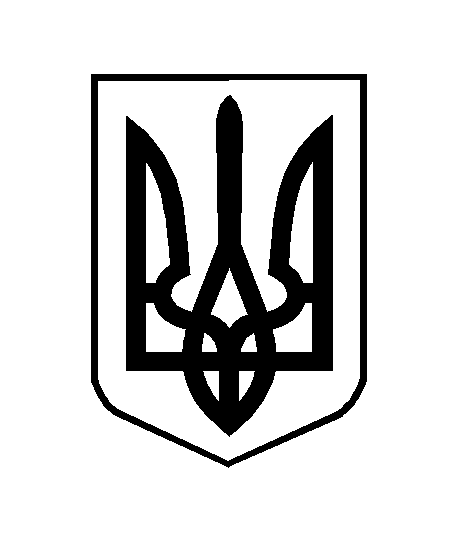 